Государственное бюджетное дошкольное образовательное учреждение детский сад №43комбинированного вида Центрального района Санкт-Петербурга ПРИНЯТО                                                                                          УТВЕРЖДАЮпедагогическим советом                                                                    Заведующий ГБДОУ №43ГБДОУ детский сад №43                                                                   ________/Василенко Т.Н./протокол №____                                                                               (приказ №____ от _____)от ______202___годаАННОТАЦИЯ КРАБОЧЕЙ ПРОГРАММЕПЕДАГОГА-ПСИХОЛОГА ДЛЯ ДЕТЕЙ ГРУПП КОМПЕНСИРУЮЩЕЙ НАПРАВЛЕННОСТИ С ЗПР на 2023-2024 уч. годсоставлена на основеОбразовательной программы дошкольного образования ГБДОУ детский сад №43 комбинированного видаЦентрального района Санкт-ПетербургаСоставил:Педагог-психологI квалификационной категории Харитонова М.А.Санкт-Петербург2023Рабочая программа является обязательным документом образовательного учреждения, характеризующим систему организации образовательной деятельности педагога-психолога с детьми, имеющими задержку психического развития (далее ЗПР).  	Данная программа разработана педагогом-психологом ГБДОУ №43 Центрального района города Санкт-Петербурга Харитоновой Марией Андреевной на базе Основной образовательной программы дошкольного учреждения. Рабочая программа отражает современные подходы к организации коррекционно-образовательного процесса с детьми с ЗПР, определяет содержание работы педагога-психолога в средних, старших и подготовительных группах детского сада для обучающихся с ЗПР. Рабочая программа определяет содержание и структуру деятельности педагога-психолога, исходя из особенностей обучающихся с ЗПР, по следующим направлениям: психопрофилактика, психодиагностика, психокоррекция, психологическое консультирование и психологическое просвещение. Цель программы: Охрана и укрепление психического здоровья детей на основе создания психологических условий достижения ими личностных образовательных результатов в процессе освоения образовательных областей. Задачи программы: Осуществлять коррекционно-развивающую работу с детьми с ОВЗ для дальнейшей социальной адаптации и полноценного развития личности  ребенка:  формирование  общей  культуры,    развитие физических, интеллектуальных  и  личностных  качеств;  предпосылок  к учебной  деятельности, обеспечивающих  социальную  успешность,  сохранение  и  укрепление  здоровья  детей дошкольного возраста, коррекцию недостатков в их психическом развитии. Провести анализ социальной ситуации развития в ГБДОУ детский сад № 43 комбинированного вида Центрального района СПб и семьях воспитанников, выявить основные проблемы, причины их возникновения, пути и средства их разрешения. Определить индивидуальные образовательные потребности детей; 	Предотвращать и способствовать преодолению трудностей развития дошкольников; Создать соответствующие психологические условия для успешного освоения дошкольником образовательных областей; Содействовать педагогическому коллективу в гармонизации социально-психологического климата в ГБДОУ детский сад № 43. Способствовать повышению уровня компетентности педагогов и родителей (законных представителей) воспитанников ГБДОУ детского сада № 43 в вопросах воспитания, развития, охраны и укрепления психического здоровья детей.  	Содержание программы определено с учетом дидактических принципов, которые для детей с задержкой психического развития приобретают особую значимость – от простого к сложному; систематичность; доступность и повторяемость материала.  	В создании условий для преодоления проблем в развитии детей с ЗПР основную роль играет взаимодействие всех сторон образовательного процесса (педагога – психолога; учителя – дефектолога; учителя – логопеда; воспитателя; родителей).  	Срок реализации программы: 1 год (2023-2024 учебный год). 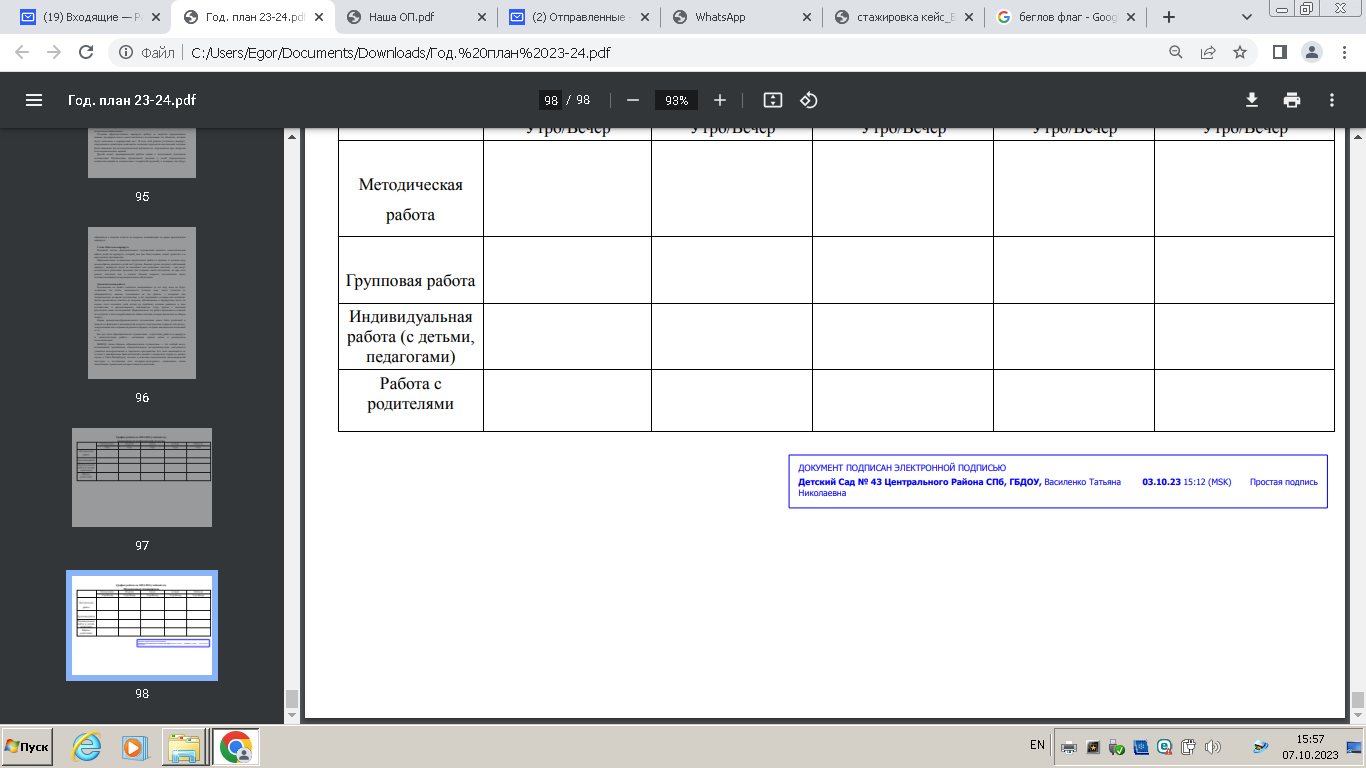 